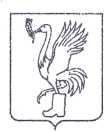 СОВЕТ ДЕПУТАТОВТАЛДОМСКОГО ГОРОДСКОГО ОКРУГА МОСКОВСКОЙ ОБЛАСТИ141900, г. Талдом, пл. К. Маркса, 12                                                          тел. 8-(49620)-6-35-61; т/ф 8-(49620)-3-33-29 Р Е Ш Е Н И Еот __24 декабря____  2020 г.                                                      №  110┌                                                      ┐    Об утверждении Правил землепользования и застройки территории (части территории) Талдомского городского округа Московской областиВ соответствии с Градостроительным кодексом Российской Федерации, Федеральным законом от 06.10.2003 N 131-ФЗ (ред. от 09.11.2020) «Об общих принципах организации местного самоуправления в Российской Федерации», Уставом Талдомского городского округа Московской области, Совет депутатов Талдомского городского округа РЕШИЛ:1. Утвердить Правил землепользования и застройки территории (части территории) Талдомского городского округа Московской области.2. Признать утратившими силу:- решение Совета депутатов Талдомского муниципального района Московской области от 20.12.2017г. №56 «Об утверждении Правил землепользования и застройки (части территории) городского поселения Талдом Талдомского муниципального района Московской области»;- решение Совета депутатов Талдомского муниципального района Московской области от 20.12.2017г. №57 «Об утверждении Правил землепользования и застройки (части территории) городского поселения Вербилки Талдомского муниципального района Московской области»;- решение Совета депутатов Талдомского муниципального района Московской области от 20.12.2017г. №58 «Об утверждении Правил землепользования и застройки (части территории) городского поселения Запрудня Талдомского муниципального района Московской области»;- решение Совета депутатов Талдомского муниципального района Московской области от 20.12.2017г. №59 «Об утверждении Правил землепользования и застройки (части территории) городского поселения Северный Талдомского муниципального района Московской области»;- решение Совета депутатов Талдомского муниципального района Московской области от 20.12.2017г. №60 «Об утверждении Правил землепользования и застройки (части территории) сельского поселения Гуслевское Талдомского муниципального района Московской области»;- решение Совета депутатов Талдомского муниципального района Московской области от 20.12.2017г. №61 «Об утверждении Правил землепользования и застройки (части территории) сельского поселения Ермолинское Талдомского муниципального района Московской области»;- решение Совета депутатов Талдомского муниципального района Московской области от 20.12.2017г. №62 «Об утверждении Правил землепользования и застройки (части территории) сельского поселения Квашенковское Талдомского муниципального района Московской области»;- решение Совета депутатов Талдомского муниципального района Московской области от 20.12.2017г. №63 «Об утверждении Правил землепользования и застройки (части территории) сельского поселения Темповое Талдомского муниципального района Московской области»;3. Опубликовать настоящее решение в общественно-политической газете «Заря» и разместить на официальном сайте администрации Талдомского городского округа Московской области в сети «Интернет».4. Контроль над исполнением настоящего решения возложить на председателя Совета депутатов Талдомского городского округа М.И. Аникеева.Председатель Совета депутатовТалдомского городского округа                                                                    М.И. АникеевГлава Талдомского городского округа                                                       Ю.В. Крупенин